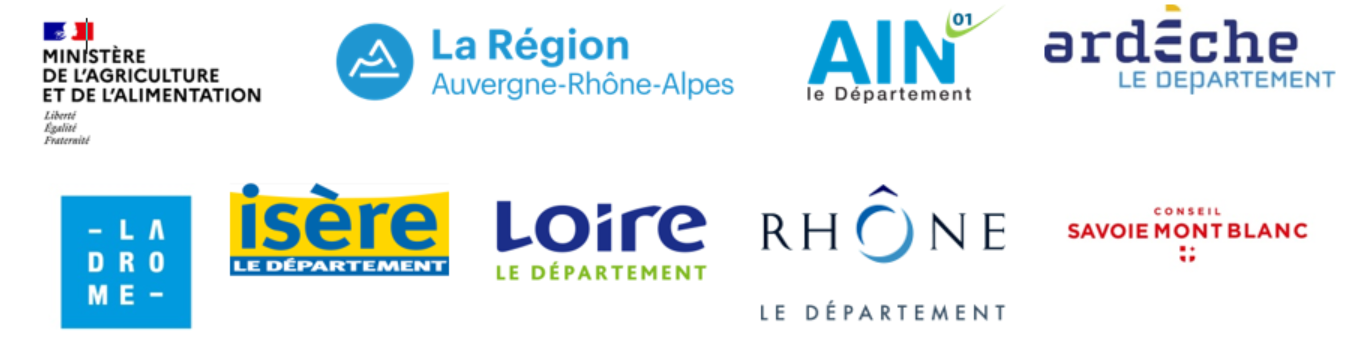 Formulaire de demande de subvention au titre duProgramme de Développement Rural de Rhône-Alpes 2014-2022Desserte forestière – Mesure 04.31Le formulaire présentant votre projet est à déposer à la Direction départementale des territoires (DDT) du département de situation du projet. La DDT assure l’instruction unique pour le compte de l’ensemble des financeurs publics.Cette demande une fois complétée constitue, avec l’ensemble des justificatifs joints par vos soins, le dossier unique de demande d’aide pour l’ensemble des financeurs publics potentiels.IDENTIFICATION DU DEMANDEUR IN° SIRET : |__|__|__|__|__|__|__|__|__|__|__|__|__|__|attribué par l’INSEE – formalité obligatoire à réaliser auprès d’un Centre de formalités des Entreprises (CFE), par exemple celui de la Chambre d’agricultureLe numéro SIRET peut être retrouvé facilement sur le site Internet http://www.manageo.fr/CIVILITE : (le cas échéant)	☐ Madame		☐ MonsieurNOM de naissance du demandeur, du mandataire en cas d’indivision, ou RAISON SOCIALE pour les personnes morales :|__|__|__|__|__|__|__|__|__|__|__|__|__|__|__|__|__|__|__|__|__|__|__|__|__|__|__|__|__|__|__|__|__|__|__|__|__|__|__|__|__|__|NOM d’usage du demandeur, du mandataire en cas d’indivision, ou APPELLATION COMMERCIALE pour les personnes morales : (le cas échéant)|__|__|__|__|__|__|__|__|__|__|__|__|__|__|__|__|__|__|__|__|__|__|__|__|__|__|__|__|__|__|__|__|__|__|__|__|__|__|__|__|__|__|Prénom :	|__|__|__|__|__|__|__|__|__|__|__|__|__|__|__|__|__|__|__|__|__|__|__|__|__|__|__|__|__|__|__|__|__|__|__|__|__|__|__|Pour les personnes morales :Nom du représentant légal : 	|__|__|__|__|__|__|__|__|__|__|__|__|__|__|__|__|__|__|__|__|__|__|__|__|__|__|__|__|__|__|__|__|__|Prénom du représentant légal : |__|__|__|__|__|__|__|__|__|__|__|__|__|__|__|__|__|__|__|__|__|__|__|__|__|__|__|__|__|__|__|__|__|Nom prénom du responsable du projet (si différent) : |__||__|__|__|__|__|__|__|__|__|__|__|__|__|__|__|__|__|__|__|__|__|__|__|__|__|__|Fonction du responsable du projet : _____________________________________________________________________________________COORDONNÉES DU DEMANDEUR (personne physique ou morale)Ne pas compléter si vos coordonnées sont déjà connues de la DDT destinataire du présent dossier.Adresse: __________________________________________________________________________________________________________Code postal : |__|__|__|__|__|		Commune : _______________________________________________________Téléphone : |__|__|__|__|__|__|__|__|__|__|		Téléphone portable : |__|__|__|__|__|__|__|__|__|__|N° de télécopie : |__|__|__|__|__|__|__|__|__|__|	Mél : _________________________________________________________PROJET INDIVIDUEL / COLLECTIF☐ Demandeur individuel public	☐ Demandeur individuel privé	☐ Projet collectif (GIEEF, ASA, ASL, OGEC, maîtrise d’ouvrage déléguée…)Pour les dossiers collectifs, nombre de propriétaires concernés par l’emprise du projet : |__|__|__|COORDONNÉES DU COMPTE BANCAIRE SUR LEQUEL LE VERSEMENT DE L’AIDE EST DEMANDE☐ Vous avez un compte bancaire unique ou plusieurs comptes bancaires pour le versement des aides. La DDT connaît ce(s) compte(s) et en possède le(s) RIB. Donner ci-après les coordonnées du compte choisi pour le versement de la présente aide, ou bien joindre un RIB :IBAN |__|__|__|__|__|__|__|__|__|__|__|__|__|__|__|__|__|__|__|__|__|__|__|__|__|__|__|       BIC |__|__|__|__|__|__|__|__|__|__|__|☐ Vous avez choisi un nouveau compte bancaire : joindre obligatoirement un RIB.Référent techniqueSi l’étude du projet est confiée à un référent technique (expert forestier, gestionnaire forestier professionnel, ingénieur ou technicien de l’ONF, de la DDT…), indiquer ses coordonnées.Organisme : __________________________	Nom : ___________________________	Prénom : _____________________Adresse : ___________________________Code postal : |__|__|__|__|__|	Commune : ____________________________________________________________Téléphone : |__|__|__|__|__|__|__|__|__|__|		Téléphone portable : |__|__|__|__|__|__|__|__|__|__|N° de télécopie : |__|__|__|__|__|__|__|__|__|__|	Mél : _________________________________________________________________CARACTÉRISTIQUES DU PROJETa) Nom du projet : _________________________________________________________________________________________________________________________b) Nature du projet (descriptif sommaire, objectifs…) : ___________________________________________________________________________________________________________________________________________________________________________________________________________________________________________________________________________________________________________________________________________________________________________________________________________________________________________________________________________________________________________________________________________________________________________________________c) Localisation des ouvrages (propriétés intersectées par l’emprise des ouvrages) :Dans le cas d’un projet situé sur plusieurs communes, désignation de la commune principale (commune sur le territoire de laquelle la plus grande partie de l’investissement est réalisée) : __________________________________________________________________________________Ce tableau doit permettre de faire le lien entre les ouvrages projetés et les parcelles cadastrales sur lesquelles ces ouvrages se situent.Indiquez dans la première colonne les ouvrages projetés tels que vous les avez identifiés sur votre plan cadastral ou plan de masse (tronçon route forestière n° 1, n° 2, place de retournement n° 1, place de chargement n° 1, n° 2, n° 3…). En face de chaque ouvrage projeté vous indiquerez les parcelles cadastrales sur lesquelles il est implanté.d) garanties de gestion durable et certification forestière (propriétés intersectées par l’emprise des ouvrages) :e) Peuplements forestiers desservis (dans une zone située à 150 m de part et d’autre de l’ouvrage) :f) Opération s’inscrivant dans un schéma directeur de desserte forestière (précisez toutes les références utiles du document de planification et la place du projet dans ce dernier) : _____________________________________________________________________________________________________________________________________________________________________________________________g) Opération présentée dans le cadre d’une stratégie locale de développement forestier (précisez laquelle, la place du projet au sein de la stratégie locale de développement forestier et la date de validation du projet par le comité de pilotage) : _____________________________________________________________________________________________________________________________________________________________________________________________________________________________________________________h) Projet favorisant l’exploitation par câble :Aménagements spéciaux pour l’exploitation par câble : 	☐ oui	☐ nonNombre de lignes de câble : ________% d’exploitation par câble : _________%i) Mesures en faveur de la sécurité routière (à l’insertion de la desserte sur le réseau routier) : ___________________________________________________________________________________________________________________________________________________________________________________________________________________________________________________________________________________________________________________________________________________j) Évaluation environnementale du projet :Le projet comprend la création d’une route forestière de plus de 3 km : 	☐ oui	☐ nonSi oui, le projet est soumis à évaluation environnementale au cas par cas, en application des articles L122-1 et R122-2 du code de l’environnement, préalablement au dépôt de la demande de subvention. Selon les suites réservées à l’examen au cas par cas, la décision de l’autorité environnementale dispensant le projet d’évaluation environnementale ou l’évaluation environnementale du projet doivent être jointes au dossier.k) Mesures éventuelles de restriction de la circulation publique des véhicules à moteur :Statut juridique de la desserte (route forestière) : 	☐ chemin rural	☐ chemin privéVolonté du propriétaire de ne pas ouvrir le chemin privé à la circulation publique des véhicules à moteur :	☐Enjeux sociaux ou environnementaux justifiant d’une fermeture à la circulation publique des véhicules à moteur : 	☐Préciser : ______________________________________________________________________________________________________________Mesures de restriction envisagées :	☐ panneau(x)  (nombre : ____)	☐ barrière(s) ou autre(s) dispositif(s)Préciser : _______________________________________________________________________________________________________________________________________________________________________________________________________________________DÉPENSES PRÉVISIONNELLES D’APRÈS DEVISa) Dépenses matérielles HT :Les dépenses ci-dessus sont plafonnées dans la limite suivante :en zone plane (pente en travers des terrains traversés inférieure à 45 %) :route forestière : 35 000 € / kmpiste forestière : 12 000 € / kmplace de dépôt ou de retournement : 4 000 €  en moyenne par unitéen zone de pente (pente en travers des terrains traversés supérieure à 45 %) :route forestière : 60 000 € / kmpiste forestière : 22 000 € / kmplace de dépôt ou de retournement : 8 000 € en moyenne par unitéb) Dépenses immatérielles HT :Les dépenses immatérielles éligibles sont les suivantes :Études préalables et/ou d’opportunité écologique, économique, hydrogéologiques et paysagères externalisées, directement liées à l’investissement matériel et nécessaires à sa préparation ou à sa réalisation ;Les frais généraux externalisés liées à la maîtrise d’œuvre, aux plans de bornage et frais de géomètre (plafonnés à 12% du montant HT des travaux, ou 17% si le montant des travaux est inférieur à 30 000 € HT)calendrier prévisionnel des investissementsDate prévisionnelle de début du projet : _____________________________ (jour, mois, année)Date prévisionnelle de fin du projet : ________________________________ (jour, mois, année)PLAN DE FINANCEMENT PRÉVISIONNEL DU PROJETConformément à l’Appel à Candidatures, les investissements faisant l’objet du présent dossier peuvent bénéficier d’aides publiques à hauteur de :50% pour les projets individuels de droit privé ;60 % pour les projets collectifs sans structure de regroupement, les projets portés par un groupement forestier, les projets collectifs de moins de 5 propriétaires portés par une structure de regroupement, ou les projets individuels de droit public ;80% pour :les projets collectifs de 5 propriétaires et plus portés par une structure de regroupement ou une collectivité,les projets portés par les associations syndicales autorisées ou libres, les Groupements d’Intérêt Économique et Écologique Forestiers (GIEEF),les projets ayant bénéficié d’une déclaration d’intérêt général (DIG).Respect des règles européennes de la concurrenceLe respect des règles européennes sur la non-distorsion de concurrence implique le rattachement de l’aide demandée pour votre projet à l’un des régimes ou règlements ci-dessous. Vous êtes invité à préciser le rattachement envisagé.☐ Régime cadre exempté n° SA.49718 : sont généralement concernés par ce régime les collectivités et l’ONF, qui ne peuvent pas s’inscrire dans les plafonds d’aides des règlements ci-dessous. Le taux d’aide publique est alors plafonné à 40 %, sauf si le demandeur est en mesure de justifier que la desserte participe au caractère multifonctionnel de la forêt et s’engage à l’ouvrir gratuitement au public :	☐ 	Le projet de desserte participe à la multifonctionnalité de la forêt. Préciser : __________________________________________	_______________________________________________________________________________________________________	☐ 	Je m’engage à ouvrir gratuitement la desserte au public☐ Règlement de minimis n°1407/2013 : sont généralement concernés les demandeurs individuels et les petites structures pouvant facilement attester ne pas avoir bénéficié de plus de 200 000 € d’aides sur 3 ans (année en cours et deux années civiles précédentes, en incluant la présente demande) ;☐ Règlement de minimis SIEG n°2020/1474 : le rattachement à ce règlement est exceptionnel (ASA ou organisations de producteurs par exemple) 
et ne doit être envisagée qu’en cas d’incompatibilité majeure avec les critères ci-dessus de multifonctionnalité et d’ouverture au public du régime cadre exempté SA.49718, et de dépassement du plafond de 200 000 € du règlement 1407/2013. Le plafond d’aide est alors porté à 500 000 € sur trois ans.engagements du demandeur (Cocher les cases)☐ Je demande (nous demandons) à bénéficier de l’aide à la desserte forestière au titre du dispositif 04.31 du Plan de développement rural Rhône-Alpes.J’atteste (nous attestons) sur l’honneur :☐ n’avoir pas sollicité pour le même projet d’autres crédits publics que ceux indiqués la présente demande ;☐ avoir pris connaissance des points de contrôle spécifiques à ce dispositif d’aide figurant dans l’appel à candidatures ;☐ être informé et avoir pris connaissance des textes réglementaires liés à la demande et consultables à la DDT ;☐ avoir pris connaissance des délais maximum de début d’exécution et de réalisation des travaux qui s’attachent à mon projet, au-delà desquels tout ou partie de la subvention serait caduque de plein droit ;☐ avoir la libre disposition des terrains sur lesquels les travaux sont projetés ;☐ que le projet pour lequel la subvention est sollicitée n’a reçu aucun commencement d’exécution (signature de bon de commande, approbation de devis, ordre de service…) avant la date de dépôt de la demande ;☐ l’exactitude des renseignements fournis dans le présent formulaire et les pièces jointes ;☐ Je m’engage (nous nous engageons) sous réserve de l’attribution de l’aide à :réaliser l’action pour laquelle l’aide est sollicitée ;transmettre sans délai à la DDT la déclaration de début des travaux ;informer le guichet unique service instructeur de toute modification de ma raison sociale, de mon projet ou de mes engagements ;maintenir en bon état fonctionnel et pour un usage identique les investissements ayant bénéficié des aides pendant une durée de cinq ans à compter de la date de paiement du solde de la subvention ;ne pas revendre l’investissement subventionné pendant une durée de cinq ans à compter de la date de paiement du solde de la subvention. En cas de cession des investissements pendant la durée des engagements, le cédant doit transférer les engagements souscrits pour la période restant à courir ;pour les structures de droit public, compléter le formulaire « commande publique » et respecter les obligations relatives la commande publique ;permettre / faciliter l’accès aux autorités compétentes chargées des contrôles avant chaque paiement (acompte ou solde) et pendant les 5 années suivant le dernier paiement relatifs au projet ;ne pas solliciter à l’avenir, pour ce projet, d’autres crédits (nationaux ou européens), en plus de ceux mentionnés dans le tableau « financement du projet » du formulaire de demande de subvention ;détenir, conserver et fournir tout document permettant de vérifier la réalisation effective de l’opération (factures, relevés de compte bancaire, comptabilité, tout autre document attestant de l’éligibilité du destinataire de l’action) pendant 10 années à compter de l’attribution de la subvention ;assurer la publicité sur la participation du FEADER (Fonds européen agricole pour le développement rural) selon les modalités définies dans le KIT Publicité sur le site www.europe-en-auvergnerhonealpes.eu et des financeurs nationaux ;conserver la vocation forestière des parcelles concernées pendant cinq ans à compter de la date du dernier paiement ;mettre en œuvre les éventuelles restrictions d’accès de la nouvelle desserte aux véhicules à moteur (protection de la biodiversité, limitation de la pollution sonore, etc.) figurant dans la demande d’aide ou dans la convention attributive de subvention ;fournir un levé géoréférencé des travaux réalisés à l’appui de la demande de solde lorsque la maîtrise d’œuvre est assurée par un expert forestier, un gestionnaire forestier professionnel ou l’ONF ;fournir au moment de la dernière demande de paiement, les données exigées pour le suivi du programme, à savoir le nombre de mètres linéaires créés ;fournir à l’Autorité de gestion ou à ses prestataires toutes les données requises si le projet est retenu pour l’évaluation du programme.Je suis informé(e) (nous sommes informés) qu’en cas d’irrégularité ou de non-respect de mes (nos) engagements, le remboursement des sommes perçues est exigé, majoré d’intérêts de retard et éventuellement de pénalités financières, sans préjudice des autres poursuites et sanctions prévues dans les textes en vigueur.Je suis informé(e) (nous sommes informés) que, conformément au règlement communautaire n°1306/2013 du 17 décembre 2013 modifié, l’État ou le Conseil régional Auvergne - Rhône-Alpes sont susceptibles de publier une fois par an, sous forme électronique, la liste des bénéficiaires recevant une aide du FEADER. Dans ce cas, leur nom (ou raison sociale), leur commune et les montants d’aide perçus par mesure resteraient en ligne sur le site Internet du Ministère chargé de l’agriculture pendant 2 ans. Ces informations pourront être traitées par les organes de l’Union Européenne et de l’État compétents en matière d’audit et d’enquête aux fins de la sauvegarde des intérêts financiers de l’Union. Les informations recueillies font l’objet d’un traitement informatique destiné à instruire votre dossier de demande d’aide publique. Conformément à la loi « informatique et liberté » n°78-17 du 6 janvier 1978, les bénéficiaires disposent d’un droit d’accès et de rectification aux informations à caractère personnel les concernant. Si vous souhaitez exercer ce droit et obtenir communication des informations vous concernant, veuillez-vous adresser à la DDT.engagements SUPPLÉMENTAIRES EN CAS DE PROJET COLLECTIF : (Cocher les cases)J’atteste (nous attestons) sur l’honneur :☐ avoir obtenu de la part du (des) propriétaire(s) concerné(s) l’autorisation de réaliser ces travaux sur leurs terrains,☐ avoir reçu des propriétaires des terrains sur lesquels les travaux sont projetés, l’engagement écrit :de permettre l’entretien des ouvrages pendant une période minimale de 5 ans à compter du paiement final ;de garantir l’accès à leur propriété aux autorités compétentes chargées des contrôles, pour l’instruction de la demande d’aide et des demandes de paiement, ainsi que pendant la période de 5 ans suivant le dernier paiement ;de pouvoir apposer les éléments de publicité requis par la réglementation communautaire (cf. engagements du demandeur) ;de ne pas avoir sollicité et de ne pas solliciter à l’avenir d’autres aides publiques pour le projet réalisé sur leur terrain ;que les terrains à desservir sont affectés à la production forestière et conserveront leur vocation forestière pendant cinq ans à compter de la date du dernier paiement.liste des pièces à fournir(1) Pour l’extrait K-bis : il n’est pas à fournir si vous l’avez déjà remis à la DDT après la dernière modification statutaire intervenue. Dans ce cas, merci d’indiquer ici la date d’effet de la dernière modification statutaire : ___ / ___ / _______. Dans le cas contraire, un K-bis original doit être fourni.(2) Pour le RIB : il n’est pas à produire si le compte bancaire est déjà connu de la DDT. Dans le cas contraire (compte inconnu ou nouveau compte), vous devez fournir le RIB du compte sur lequel l’aide doit être versée (une copie du RIB lisible, non raturée, non surchargée est acceptée).ANNEXE 1 : ATTESTATION SUR L’HONNEUR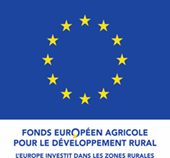 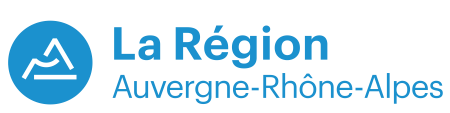 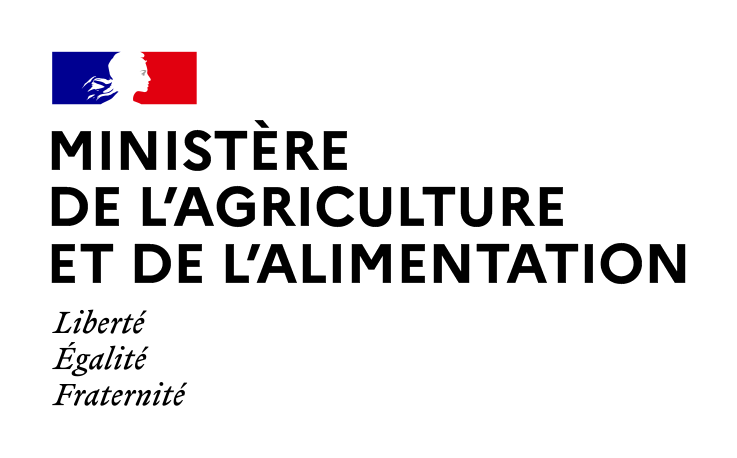 Attestation sur l’honneur portant sur le respect des obligationslégales, administratives, sociales, fiscales et comptablesNom – Prénom ou dénomination sociale du demandeur : ……………………………………………………………………….…….………………..……………    Nom – Prénom du représentant légal : ……………………………………………………………………….………………………….…………………………......Adresse : ……………………………………………………………………………………………………………………………………………………..………….….CP- Ville : ……………………………………………………………………………………………………………………………………………………………..…..…N° SIRET : …………………………………………………………………………………………………………………………………………….………………..…..N° fiscal : ……………………………………………………………………………………………………………………………………….…………………………….Votre numéro fiscal figure sur votre dernier avis d’imposition, dans le cadre intitulé "vos références".  Ce numéro est composé de 1-3 chiffres suivis d’une lettre.Conformément à l’article 2 de l’arrêté du ministère de l'action et des comptes publics du 21 août 2018, pris en application de l’article 3 du décret n°2018-514 du 25 juin 2018 relatif aux subventions de l'État pour des projets d'investissement :J’atteste sur l’honneur que l’organisme / l'entreprise que je représente est à jour de ses obligations légales, administratives, sociales, fiscales et comptablesJe prends connaissance des informations suivantes (art. L114-8 et L114-10 du code des relations entre le public et l'administration – CRPA -) :- L’administration se procure directement auprès d’autres administrations les informations ou données justificatives de cette attestation de l’honneur.-  Le demandeur peut exercer son droit d’accès et de rectification sur les informations et données concernées.-  En cas d’impossibilité technique à l’obtention des données directement auprès d’une autre administration, il est possible que le service instructeur les réclame au demandeur-  Les échanges entre administrations se font dans les conditions suivantes (art. L114-9 ; R114-9-5 et R114-9-6 du CRPA ) :• Sous forme électronique, par traitement automatisé assurant la traçabilité des échanges,• Mise en œuvre du Référentiel Général de Sécurité (RGS)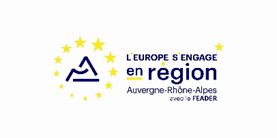 ANNEXE 2 : DÉCLARATION DES AIDES PUBLIQUES « DE MINIMIS » PERÇUESJe soussigné …………………………………………………………………………… (représentant légal de la structure : nom, prénom et qualité) représentant de…………………………………………………………………….. , entreprise unique au sens de la définition figurant à l’article 2.2 (1) du règlement (UE) n° 1407/2013 de la Commission du 18 décembre 2013, prolongé par le règlement UE n°2020/972 du 2 juillet 2020 relatif à l’application des articles 107 et 108 du traité sur le fonctionnement de l’Union européenne aux aides de minimis, déclare :☐ n’avoir reçu aucune aide de minimis durant les trois derniers exercices fiscaux dont celui en cours à la date de signature de la présente déclaration,☐ avoir reçu, ou demandé mais pas encore reçu, les aides de minimis listées dans le tableau ci-dessous, durant les trois derniers exercices fiscaux dont celui en cours à la date de signature de la présente déclaration.Les aides de minimis sont des aides publiques qui sont octroyées au titre des règlements suivants :- règlement (UE) n° 1407/2013 de la Commission du 18 décembre 2013 relatif à l’application des articles 107 et 108 du traité sur le fonctionnement de l’Union européenne (TFUE) aux aides de minimis prolongé par le règlement UE n°2020/972 du 2 juillet 2020,- règlement (UE) n° 717/2014 de la Commission du 27 juin 2014 concernant l’application des articles 107 et 108 du TFUE aux aides de minimis dans le secteur de la pêche et de l’aquaculture,- règlement (UE) n° 2019/316 de la Commission du 21 février 2019 relatif à l’application des articles 107 et 108 du TFUE aux aides de minimis dans le secteur de l’agriculture ;- règlement (UE) n° 2020/1474 de la Commission du 13 octobre 2020 relatif à l’application des articles 107 et 108 du TFUE aux aides de minimis accordées à des entreprises fournissant des services d’intérêt économique général (SIEG).Aides « de minimis » perçues : Aides « de minimis » demandées mais non perçues à ce jour :L’entreprise sollicitant l’aide a-t-elle réalisé, au cours des trois derniers exercices fiscaux, dont celui en cours :☐ Une fusion ou une acquisition d’une autre entreprise ?☐ Une scission en deux ou plusieurs entreprises distinctes ?chaque structure du groupe : conformément à l’article 2 du règlement (UE) N°1407/2013 prolongé par le règlement (UE) 2020/972, le plafond d’aide de 200 000 € au titre du « De minimis » s’appuie sur la notion d’« entreprise unique» : toutes les entreprises qui entretiennent entre elles au moins l’une des relations suivantes, constituent ainsi une entreprise unique :a) une entreprise a la majorité des droits de vote des actionnaires ou associés d’une autre entreprise ;b) une entreprise a le droit de nommer ou de révoquer la majorité des membres de l’organe d’administration, de direction ou de surveillance d’une autre entreprise ;c) une entreprise a le droit d’exercer une influence dominante sur une autre entreprise en vertu d’un contrat conclu avec celle-ci ou en vertu d’une clause des statuts de celle-ci;d) une entreprise actionnaire ou associée d’une autre entreprise contrôle seule, en vertu d’un accord conclu avec d’autres actionnaires ou associés de cette autre entreprise, la majorité des droits de vote des actionnaires ou associés de celle-ci.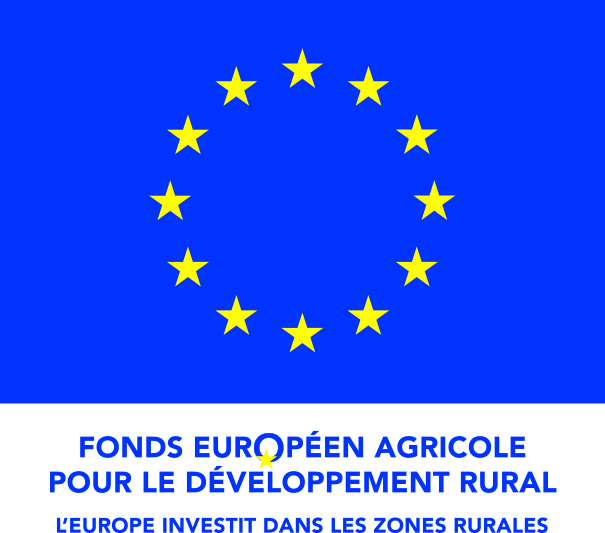 PROGRAMME DE DÉVELOPPEMENT RURAL RHONE-ALPES 2014-2022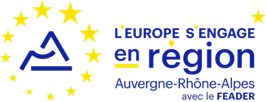 Le présent formulaire est à utiliser pour les demandes de subventions déposées à partir de l’année 2021.Ce formulaire vous permet de présenter une demande de subvention unique et commune à l’ensemble des partenaires publics sollicités pour le financement de votre projet dans le cadre du programme de développement rural (PDR) Rhône-Alpes. Ce formulaire constitue donc la base d’un unique dossier de demande de subvention valable à la fois pour le Conseil régional Auvergne-Rhône-Alpes, les Conseils départementaux de l’Ain, de l’Ardèche, de la Drôme, de l’Isère, de la Loire et du Rhône, le Conseil Savoie Mont Blanc, l’État et l’Europe, dans le cadre de mesure 04.31 du PDR. Votre projet ainsi déposé fera l’objet, pour l’ensemble des financeurs précédemment cités, d’une instruction unique : sélection du projet au regard des critères de priorités définies pour la présente mesure, définition des dépenses éligibles retenues, définition du taux de subvention. Sur la base de cette instruction, chacun des cofinanceurs précise ou non son accord de financement et est conduit à notifier son aide en lien avec les autres cofinancements acquis.La demande de paiement est également établie sur la base d’un dossier unique selon les mêmes principes (instruction unique et paiement associé du FEADER et de l’ensemble des contreparties nationales par l’Agence de services et de paiement – ASP).Avant de remplir cette demande, lisez attentivement l’appel à candidatures.Transmettez l’original à la DDT du département de situation du projet et conservez un exemplaire.Cadre réservé à l’administration :N° de dossier OSIRIS : RRHA 0403 |2_|__| DT 0|__|__| |__|__|__|__|	Date de réception : |__|__|/|__|__|/|__|__|__|__|Désignation des ouvrages(faire figurer ici le n° de l’ouvrage indiqué sur votre plan cadastral)Quantité projetée par nature d’opérations(ml ou m²)Nom de la communede situation de l’ouvrageListe des parcelles concernées(section, numéro, subdivision)|__|__|__|__|__|__||__|__|__|__|__|__||__|__|__|__|__|__||__|__|__|__|__|__||__|__|__|__|__|__||__|__|__|__|__|__||__|__|__|__|__|__|Nom des propriétairesSurface forestière 
d’un seul tenantparcelles concernées par les ouvrages + parcelles contiguës, par propriétaireDocument de gestion durable :
aménagement / PSG / RTG / CBPS(préciser le numéro ou la référence du document)Natura 2000Signature d’un contrat, adhésion à la charte
ou agrément L. 122-7Oui / non / non concernéCertification forestièreNature de la certification et n°de certificat|__|__|__| ha |__|__| a |__|__| ca|__|__|__| ha |__|__| a |__|__| ca|__|__|__| ha |__|__| a |__|__| ca|__|__|__| ha |__|__| a |__|__| ca|__|__|__| ha |__|__| a |__|__| ca|__|__|__| ha |__|__| a |__|__| ca|__|__|__| ha |__|__| a |__|__| ca|__|__|__| ha |__|__| a |__|__| caType de peuplementEssence(s) principale(s)SurfaceVolumesur pied(m3)V totalexploitableà 5 ans (m3)V de bois d’œuvre exploitableà 5 ans (m3)|__|__|__| ha |__|__| a|__|__|__| ha |__|__| a|__|__|__| ha |__|__| a|__|__|__| ha |__|__| a|__|__|__| ha |__|__| aTotalNature des opérations ou investissementsUnitéPrix unitaire HT (€)par mètre linéaire, par m2 ou par unitéPente en travers moyenne des terrains traversésQuantité demandéeMontant prévisionnelHT (€)Nom du fournisseur à l’origine du devisDevis joint|__| |__|__|__|, |__|__||__|__|%|__|__|__||__||__|__|__| |__|__|__|, |__|__||__| |__|__|__|, |__|__||__|__|%|__|__|__||__||__|__|__| |__|__|__|, |__|__||__| |__|__|__|, |__|__||__|__|%|__|__|__||__||__|__|__| |__|__|__|, |__|__||__| |__|__|__|, |__|__||__|__|%|__|__|__||__||__|__|__| |__|__|__|, |__|__||__| |__|__|__|, |__|__||__|__|%|__|__|__||__||__|__|__ ||__|__|__|, |__|__|TOTALTOTALTOTALTOTALTOTAL|__|__|__| |__|__|__|, |__|__|Nature de la prestationPrestataire à l’origine du devisDevis jointMontant prévisionnel HT (€)☐|__|__| |__|__|__|, |__|__|☐|__|__| |__|__|__|, |__|__|☐|__|__| |__|__|__|, |__|__|Montant prévisionnel total des investissements immatérielsMontant prévisionnel total des investissements immatérielsMontant prévisionnel total des investissements immatériels|__|__| |__|__|__|, |__|__|Montant prévisionnel TOTAL HT des investissements matériels et immatériels|__|__|__| |__|__|__|, |__|__|  €Année de réalisation des travauxDépense prévisionnelle correspondante (€)|__|__|__| |__|__|__||__|__|__| |__|__|__||__|__|__| |__|__|__|TOTAL des dépenses prévues|__|__|__| |__|__|__|FinanceursMontant en €(montant total HT)FEADER 	☐État	☐Région	☐Département 	☐Autre financeur : ______________________________Préciser le détail des montants pour chaque cofinanceur s’ils sont connus :|__|__|__| |__|__|__|, |__|__||__|__|__| |__|__|__|, |__|__||__|__|__| |__|__|__|, |__|__||__|__|__| |__|__|__|, |__|__||__|__|__| |__|__|__|, |__|__|Montant total des aides publiques sollicitées|__|__|__| |__|__|__|, |__|__|Autofinancement|__|__|__| |__|__|__|, |__|__|Emprunt|__|__|__| |__|__|__|, |__|__|Autre financeur privé : __________________________|__|__|__| |__|__|__|, |__|__|Total des financements privés|__|__|__| |__|__|__|, |__|__|Total ( = coût total du projet HT)|__|__|__| |__|__|__|, |__|__|PiècesType de demandeur concernéPièce jointePièce déjà fournieSans objetUn exemplaire original du présent formulaire de demande d’aide complété et signé par le porteur du projetTous☐Preuve d’identité et de représentation légalePièce d’identitéPersonnes physiques☐☐☐Acte constitutif : copie de la publication au JO ou récépissé de déclaration en préfecture (1)Associations loi 1901, AFF, ASA, ASL, Fondations☐☐☐Preuve de l’existence légale (extrait K-bis, inscription au registre ou répertoire concerné) (1)Sociétés civiles et sociétés commerciales, coopératives (OGEC), Groupements (sociétés civiles): GF, GFA, GFR☐☐☐Délibération de l’organe compétent approuvant le projet et le plan de financementAssociations, AFF, ASA, ASL, GIEEF, Fondations☐☐☐Décision du gérant ou CR d’Assemblée générale et pouvoir du co-gérant en cas de co-géranceSociétés civiles dont groupements (SCI, GF, GFA, GFR), sociétés commerciales dont coopératives (OGEC)☐☐☐Délibération de l’organe compétent approuvant le projet et le plan de financement et autorisant le Maire ou le Président à solliciter la subventionCollectivité ou établissement public☐☐☐Certificat d’immatriculation SIRET (daté de moins de 6 moins)Tout demandeur☐☐Preuve de propriété ou de droit d’intervenir sur les parcelles concernéesExtrait de matrice cadastrale récent et à jour ou acte notariéTout demandeur☐☐Document autorisant le bénéficiaire à intervenir sur les parcelles concernées (bail, contrat, mandat…)Demandeurs non détenteurs de la propriété☐☐☐Autres pièces administrativesFormulaire attestant le respect des règles de la commande publiqueDemandeurs soumis aux règles de la commande publique☐☐☐Relevé d’identité bancaire (2)  (pour les collectivités, ASA ajouter le tampon de la collectivité sur le Rib de la Trésorerie)Le cas échéant☐☐☐Liste nominative récapitulative des propriétaires dont les projets sont regroupésProjets collectifs☐☐☐Annexe 1 : attestation sur l’honneur portant sur le respect des obligations légales, administratives, fiscales et comptables + pièces justificativesTous☐Annexe 2 : Liste des aides publiques perçues au titre du règlement « de minimis » dans les 3 années qui précèdent la signature du présent formulaireDemandeurs dont les aides perçues sur 3 ans sont inférieures à 200 000 € et dont le projet de desserte n’est pas multifonctionnel et ouvert gratuitement au public☐☐☐Avis du comité de pilotage local de la stratégie de développement (CFT, PSADER…) sur l’opportunité du projetLe cas échéant☐☐☐Pièces techniquesDescriptif technique détaillé du projetProjets complexes☐☐☐Plan de situation au 1 : 25 000 daté signéTous☐☐☐Plan de masse cadastral daté signé avec indication du Nord et échelle de type graphique, à une échelle permettant de présenter toutes les indications sur le projet ainsi que les références cadastrales des parcelles concernées.Tous☐☐☐Profil en longProjets dont la pente en long dépasse ponctuellement les 12 %☐☐☐Devis descriptif(s) et estimatif(s) prévisionnel(s) détaillé(s) du coût des travaux par nature de dépense. 1 ou 2 devis ou 3 devis par nature de dépenses lorsque le demandeur n’est pas assujetti au respect des règles de la commande publique cf chapitre 3 de l’AACTous☐☐Pièces spécifiques à la mesure 04.31Attestation(s) de certification forestièreAu moins 50 % des propriétés intersectées de plus de 10 ha d’un seul tenant doivent être certifiées☐☐☐Décision de l’Autorité environnementale portant dispense d’évaluation environnementale (examen au cas par cas)Route forestière de plus de 3 km☐☐☐Évaluation environnementaleRoute forestière de plus de 3 km☐☐☐Estimation de la pente en travers des terrains traversés (routes et pistes) : 1 estimation tous les 250 m avec au moins 3 et au plus 10 estimations par projetProjets pour lesquels l’application des plafonds en zone de pente est demandée☐☐☐Convention signée fixant les modalités d’entretien de la desserteProjets collectifs☐☐☐Si aucune aide n’a été perçue à ce titre au cours des trois derniers exercices fiscaux dont celui en cours à la date de signature de la présente déclaration, écrire dans le premier tableau « sans objet », signer et dater ce document.Date del’attribution del’aide deminimisNom etnuméroSIREN del’entrepriseType d’aide deMinimis (général,agricole, pêche et aquaculture,SIEG)Montant del’aide(en euros)Objet de l’aideTOTALTOTALTOTALSi des demandes d’aide ont été faites mais non pas encore été perçues à la date de signature de la présente déclaration, veuillez compléter le tableau ci-après.Si des demandes d’aide ont été faites mais non pas encore été perçues à la date de signature de la présente déclaration, veuillez compléter le tableau ci-après.Si des demandes d’aide ont été faites mais non pas encore été perçues à la date de signature de la présente déclaration, veuillez compléter le tableau ci-après.Si des demandes d’aide ont été faites mais non pas encore été perçues à la date de signature de la présente déclaration, veuillez compléter le tableau ci-après.Si des demandes d’aide ont été faites mais non pas encore été perçues à la date de signature de la présente déclaration, veuillez compléter le tableau ci-après.Date deDemande d’aide de minimis si non encore perçueDate deDemande d’aide de minimis si non encore perçueDate deDemande d’aide de minimis si non encore perçueNom etnuméroSIREN del’entrepriseType d’aide deMinimis (général,agricole, pêche et aquaculture,SIEG)Montant del’aide(en euros)Objet de l’aideObjet de l’aideTOTALTOTALTOTALTOTALTOTALCertifié exact et sincère, le   |__|__|/|__|__|/|__|__|__|__| (renseigner la date : jour/mois/année)Prénom, Nom et Signature(s) du demandeur :	(du gérant en cas de forme sociétaire, 
ou du mandataire en cas d’indivision)